ACTIVITE AVIRON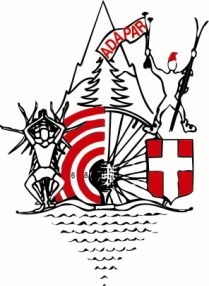 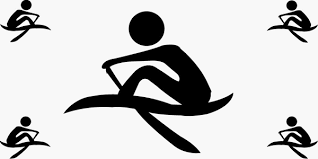 Bulletin d’inscriptionSession Automne 2022NOM 	: ………………………………….Prénom	:  ………………………………..N° licence	:	…………………………Téléphone :	…………………………Email		:	……………………………………Souhaite participer à la session Aviron Automne  2022	15 € la séance ; chèque à donner à MC Canova à la 1ère séance.Participera aux séances suivantes :Atteste savoir nager		                     Mercredi 09h30 -11h30Mercredi 09h30 -11h30PrésentSéance n° 1mercredi 14 septembreSéance n° 2mercredi 21 septembreSéance n° 3mercredi 28 septembreSéance n° 4mercredi 5 octobreSéance n° 5mercredi 12 octobreSéance n° 6mercredi 19 octobre 6 séances6 séances